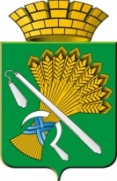 АДМИНИСТРАЦИЯ КАМЫШЛОВСКОГО ГОРОДСКОГО ОКРУГАП О С Т А Н О В Л Е Н И Еот 08.07.2019  N 635О внесении изменений в Муниципальную программу Камышловского городского округа «Развитие образования, культуры, спорта и молодежной политики в Камышловском городском округе до 2020 года»,  утверждённую постановлением главы Камышловского городского округа от 12 ноября 2013 года  № 2008 В соответствии со статьей 179 Бюджетного кодекса Российской Федерации,  руководствуясь Федеральным законом от 06 октября 2013 года № 131-ФЗ «Об общих принципах организации местного самоуправления в Российской Федерации», Уставом Камышловского городского округа,   постановлением  главы  Камышловского  городского  округа от  04 октября 2013 г. № 1786 «Об утверждении порядка формирования и реализации муниципальных программ Камышловского городского округа», с решением Думы Камышловского городского округа от 20.06.2019 №388 «О внесении изменения в решение Думы КГО от 06.12.2018 №323 «О бюджете КГО на 2019 год и плановый период 2020 и 2021 годов», администрация  Камышловского городского округаПОСТАНОВЛЯЕТ :1. Внести в Муниципальную программу Камышловского  городского округа  «Развитие  образования,  культуры,  спорта  и  молодежной  политики в Камышловском городском округе до 2020 года», утвержденную  постановлением   главы  Камышловского  городского округа  от  12 ноября 2013 года №2008 (с изменениями внесенными постановлениями главы Камышловского городского округа от 31.05.2019 года №508, от 30.04.2019 года №385, от 10.04.2019 года № 316, от 14.03.2019 года №248, от 28.12.2018 года №1195, от 21.12.2018 года № 1162  , от 21.11.2018 года №1019, от 18.10.2018 года №883, от 21.08.2018 года №741, от 09.08.2018 года №708, от 10.07.2018 года №602, от 04.07.2018 года №589, от 19.06.2018 №542, от 04.06.2018 №486, от 10.04.2018 №302, от 13.03.2018 №228, от 15.01.2018 № 24, от 11.12.2017 № 1143, от 14.11.2017 №1042, от 05.10.2017 № 908, от 04.09.2017 года №823, от 03.07.2017 года №634,  от 08.06.2017 года №548, от 05.05.2017 № 429, от 24.01.2017 № 62, от 11.11.2016 года №1159, от 27.09.2016 года № 1032, от 12.09.2016 года  № 984,  от 26.08.2016 года № 949, от 01.07.2016 года № 742, от 15 февраля 2016 года № 161,  от 01 октября 2015 года №1393, от 14 августа 2015 года № 1171, от 06 марта 2015 года № 483, от 22 января 2015 года  № 93) следующие изменения:1.1. В паспорте Программы:1.1.1. Строку «Объемы финансирования Программы по годам реализации, рублей» изложить в следующей редакции:1.2. В Приложении № 2.1:        1.2.1. В разделе «Всего по муниципальной подпрограмме» в графе 3 сумму «1 359 449 380,64  рублей» заменить на сумму «1 363 448 127,50 рублей», в том числе за счет местного бюджета сумму «547 250 533,64 рублей» заменить на сумму «551 249 280,50 рублей».         1.2.2. В разделе «Всего по муниципальной подпрограмме» в графе 9 сумму «215 595 956,85 рублей» заменить на сумму «219 594 703,71 рублей», в том числе за счет местного бюджета сумму «79 272 456,85 рублей» заменить на сумму «83 271 203,71 рублей».         1.2.3. В разделе «Прочие нужды» в графе 3 сумму «1 359 449 380,64  рублей» заменить на сумму «1 363 448 127,50 рублей», в том числе за счет местного бюджета сумму «547 250 533,64 рублей» заменить на сумму «551 249 280,50 рублей».          1.2.4. В разделе «Прочие нужды» в графе 9 сумму «215 595 956,85 рублей» заменить на сумму «219 594 703,71 рублей», в том числе за счет местного бюджета сумму «79 272 456,85 рублей» заменить на сумму «83 271 203,71 рублей».          1.2.5. В мероприятии 13 «Мероприятия, направленные на устранение, выявленных органами государственного надзора в результате проверок в муниципальных учреждениях» плана мероприятий по выполнению подпрограммы Развитие системы общего образования в Камышловском городском округе:           - в графе 3 сумму «1 521 691,14 руб.» заменить на сумму «6 220 438,00 руб.»;         - графу 9 дополнить суммой следующего содержания «4 698 746,86 руб.»;          В строке местный бюджет:         - в графе 3 сумму «1 521 691,14 руб.» заменить на сумму «6 220 438,00 руб.»;         - графу 9 дополнить суммой следующего содержания «4 698 746,86 руб.»;          1.2.6. В мероприятии 14 «Мероприятия, направленные на обеспечение антитеррористической безопасности учреждений дошкольного образования» плана мероприятий по выполнению подпрограммы Развитие системы общего образования в Камышловском городском округе:           - в графе 3 сумму «1 100 000,00 руб.» заменить на сумму «400 000,00 руб.»;         - графу 9 сумму «1 100 000,00 руб.» заменить на сумму «400 000,00 руб.»         В строке местный бюджет:         - в графе 3 сумму «1 100 000,00 руб.» заменить на сумму «400 000,00 руб.»;         - графу 9 сумму «1 100 000,00 руб.» заменить на сумму «400 000,00 руб.»        1.3. В Приложении № 2.2:        1.3.1. В разделе «Всего по муниципальной подпрограмме» в графе 3 сумму «1 471 776 642,07 рублей» заменить на сумму «1 471 132 194,81 рублей», в том числе за счет местного бюджета сумму «425 938 071,57 рублей» заменить на сумму «425 293 624,31 рублей».         1.3.2. В разделе «Всего по муниципальной подпрограмме» в графе 9 сумму «226 989 549,83 рублей» заменить на сумму «226 345 102,57 рублей», в том числе за счет местного бюджета сумму «58 982 149,83 рублей» заменить на сумму «58 337 702,57 рублей».         1.3.3. В разделе «Прочие нужды» в графе 3 сумму «1 471 776 642,07 рублей» заменить на сумму «1 471 132 194,81 рублей», в том числе за счет местного бюджета сумму «425 938 071,57 рублей» заменить на сумму «425 293 624,31 рублей».          1.3.4. В разделе «Прочие нужды» в графе 9 сумму «226 989 549,83 рублей» заменить на сумму «226 345 102,57 рублей», в том числе за счет местного бюджета сумму «58 982 149,83 рублей» заменить на сумму «58 337 702,57 рублей».          1.3.5. В мероприятии 16 «Мероприятия, направленные на устранение нарушений, выявленных органами государственного надзора в результате проверок в муниципальных общеобразовательных организациях» плана мероприятий по выполнению подпрограммы Развитие системы общего образования в Камышловском городском округе:           - в графе 3 сумму «9 822 792,83 руб.» заменить на сумму «10 513 745,57 руб.»;         - графу 9 сумму «2 030 692,83 руб.» заменить на сумму «2 721 645,57 руб.»         В строке местный бюджет:         - в графе 3 сумму «8 610 692,83 руб.» заменить на сумму «9 301 645,57 руб.»;         - графу 9 сумму «2 030 692,83 руб.» заменить на сумму «2 721 645,57 руб.»         1.3.6. В мероприятии 19 «Мероприятия, направленные на обеспечение антитеррористической безопасности общеобразовательных учреждений.» плана мероприятий по выполнению подпрограммы Развитие системы общего образования в Камышловском городском округе:           - в графе 3 сумму «1 335 400,00 руб.» заменить на сумму «0,00 руб.»;          - графу 9 сумму «1 335 400,00 руб.» заменить на сумму «0,00 руб.»         В строке местный бюджет:          - в графе 3 сумму «1 335 400,00 руб.» заменить на сумму «0,00 руб.»;          - графу 9 сумму «1 335 400,00 руб.» заменить на сумму «0,00 руб.»        1.4. В Приложении № 2.3:        1.4.1. В разделе «Всего по муниципальной подпрограмме» в графе 3 сумму «284 616 563,31 рублей» заменить на сумму «281 762 263,71 рублей», в том числе за счет местного бюджета сумму «284 467 263,31 рублей» заменить на сумму «281 612 963,71 рублей».         1.4.2. В разделе «Всего по муниципальной подпрограмме» в графе 9 сумму «48 207 150,32 рублей» заменить на сумму «45 352 850,72 рублей», в том числе за счет местного бюджета сумму «48 207 150,32 рублей» заменить на сумму «45 352 850,72 рублей».         1.4.3. В разделе «Прочие нужды» в графе 3 сумму «284 616 563,31 рублей» заменить на сумму «281 762 263,71 рублей», в том числе за счет местного бюджета сумму «284 467 263,31 рублей» заменить на сумму «281 612 963,71 рублей».          1.4.4. В разделе «Прочие нужды» в графе 9 сумму «48 207 150,32 рублей» заменить на сумму «45 352 850,72 рублей», в том числе за счет местного бюджета сумму «48 207 150,32 рублей» заменить на сумму «45 352 850,72 рублей».          1.4.5. В мероприятии 7 «Мероприятия направленные на обеспечение антитеррористической безопасности образовательных организаций.» плана мероприятий по выполнению подпрограммы Развитие системы общего образования в Камышловском городском округе:           - в графе 3 сумму «2 854 299,60 руб.» заменить на сумму «0,00 руб.»;          - графу 9 сумму «2 854 299,60 руб.» заменить на сумму «0,00 руб.»;          В строке местный бюджет:          - в графе 3 сумму «2 854 299,60 руб.» заменить на сумму «0,00 руб.»;          - графу 9 сумму «2 854 299,60 руб.» заменить на сумму «0,00 руб.»;        1.5. В Приложении № 2.4:        1.5.1. В разделе «Всего по муниципальной подпрограмме» в графе 3 сумму «265 316 982,00 рублей» заменить на сумму «264 816 982,00 рублей», в том числе за счет местного бюджета сумму «260 012 582,00 рублей» заменить на сумму «259 512 582,00 рублей».         1.5.2. В разделе «Всего по муниципальной подпрограмме» в графе 9 сумму «45 309 611,00 рублей» заменить на сумму «44 809 611,00 рублей», в том числе за счет местного бюджета сумму «45 309 611,00 рублей» заменить на сумму «44 809 611,00 рублей».         1.5.3. В разделе «Прочие нужды» в графе 3 сумму «265 316 982,00 рублей» заменить на сумму «264 816 982,00 рублей», в том числе за счет местного бюджета сумму «260 012 582,00 рублей» заменить на сумму «259 512 582,00 рублей».          1.5.4. В разделе «Прочие нужды» в графе 9 сумму «45 309 611,00 рублей» заменить на сумму «44 809 611,00 рублей», в том числе за счет местного бюджета сумму «45 309 611,00 рублей» заменить на сумму «44 809 611,00 рублей».          1.5.5. В мероприятии 4 «Капитальный ремонт зданий и помещений, в которых размещаются МУ культуры, приведение в соответствие с требованиями пожарной безопасности и оснащение таких учреждений специальным оборудованием, инвентарем и музыкальными инструментами» плана мероприятий по выполнению подпрограммы Развитие системы общего образования в Камышловском городском округе:           - в графе 3 сумму «5 445 137,35  руб.» заменить на сумму «4 945 137,35 руб.»;         - графу 9 сумму «900 000,00 руб.» заменить на сумму «400 000,00 руб.»         В строке местный бюджет:         - в графе 3 сумму «5 445 137,35  руб.» заменить на сумму «4 945 137,35 руб.»;         - графу 9 сумму «900 000,00 руб.» заменить на сумму «400 000,00 руб.»1.6. В Приложении № 2.6:        1.6.1. В разделе «Всего по муниципальной подпрограмме» в графе 3 сумму «80 524 689,60 рублей» заменить на сумму «80 638 289,60 рублей», в том числе за счет областного бюджета сумму «259 000,00 рублей» заменить на сумму «372 600,00 рублей».         1.6.2. В разделе «Всего по муниципальной подпрограмме» в графе 9 сумму «11 795 131,80 рублей» заменить на сумму «11 908 731,80 рублей», в том числе за счет областного бюджета сумму «0,00 рублей» заменить на сумму «113 600,00 рублей».         1.6.3. В разделе «Прочие нужды» в графе 3 сумму «80 524 689,60 рублей» заменить на сумму «80 638 289,60 рублей», в том числе за счет областного бюджета сумму «259 000,00 рублей» заменить на сумму «372 600,00 рублей».          1.6.4. В разделе «Прочие нужды» в графе 9 сумму «11 795 131,80 рублей» заменить на сумму «11 908 731,80 рублей», в том числе за счет областного бюджета сумму «0,00 рублей» заменить на сумму «113 600,00 рублей».          1.6.5. В мероприятии 8 «Мероприятия по поэтапному внедрению и реализации Всероссийского физкультурно-спортивного комплекса "Готов к труду и обороне" (ГТО) в Камышловском городском округе (за счет средств областного бюджета)» плана мероприятий по выполнению подпрограммы Развитие системы общего образования в Камышловском городском округе:           - в графе 3 сумму «259 000,00 руб.» заменить на сумму «372 600,00 руб.»;         - графу 9 дополнить суммой следующего содержания «113 600,00 руб.»;          В строке областной бюджет:          - в графе 3 сумму «259 000,00 руб.» заменить на сумму «372 600,00 руб.»;         - графу 9 дополнить суммой следующего содержания «113 600,00 руб.»;          2. Утвердить Приложения № 2.1, 2.2, 2.3, 2.4, 2.6, к Муниципальной программе «Развитие образования, культуры, спорта и молодежной политики в Камышловском городском округе до 2020 года» в новой редакции (прилагаются).3. Настоящее постановление разместить на официальном сайте Камышловского городского округа в информационно-телекоммуникационной сети «Интернет».4. Контроль за исполнением настоящего постановления возложить на заместителя главы администрации Камышловского городского округа (по социальным вопросам) Соболеву А.А. Глава Камышловского городского округа                                          А.В. ПоловниковОбъемы финансирования муниципальной программы по годам реализации,  рублейВСЕГО:  3 879 877 904,30в том числе: 2014 год –458 775 148,002015 год –497 655 320,002016 год –516 861 700,002017 год –545 338 707,002018 год –634 514 047,502019 год –613 167 136,802020 год –613 565 845,00из них:федеральный бюджет: 1 728 000,00в том числе:2014 год –450 200,002015 год –1 322 800,002016 год –02017 год –02018 год –02019 год –02020 год –0областной бюджет: 1 942 935 465,50 в том числе:2014 год –207 112 848,002015 год –228 896 700,002016 год – 279 592 700,002017 год –287 032 700,002018 год –318 355 717,502019 год –316 564 500,002020 год – 305 380 300,00местный бюджет: 1 935 214 438,80в том числе: 2014 год –251 257 100,002015 год – 267 435 820,002016 год –237 269 000,002017 год –258 306 007,002018 год –316 158 330,002019 год –296 602 636,802020 год – 308 185 545,00внебюджетные источники: 0